 Obec Želízy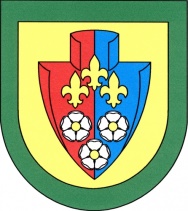 sídlo: Želízy 46, 277 21 Liběchov, IČO: 00 237 396tel. 315 697 223, e-mail: info@obeczelizy.cz, datová schránka: nm5atvmZASTUPITELSTVO OBCEObecně závazná vyhláškaobce Želízyč. 1/2022,kterou se zrušují některé obecně závazné vyhlášky obceZastupitelstvo obce Želízy schválilo usnesením č. 4-2022-2 a vydává dne 21.9.2022 v souladu s ust. § 10 písm. d), § 35 a § 84 odst. 2) písm. h) zákona č. 128/2000 Sb., o obcích (obecní zřízení), ve znění pozdějších předpisů, tuto obecně závaznou vyhlášku:Čl. 1-Zrušují se obecně závazné vyhlášky obce Želízy:č. 1/2010 o veřejném pořádku, opatření k jeho zabezpečení a čistotě v obci, ze dne 20.10.2010,č. 1/2016 o nočním klidu, ze dne 14.12.2016.Čl. 2Tato obecně závazná vyhláška nabývá účinnosti počátkem patnáctého dne následujícího po dni jejího vyhlášení.Milan Zajíček, v. r. starosta obce	Mgr. Zdeněk Vošlajer, v. r.				Jana Brandelová, v. r.místostarosta obce					místostarosta obce